TOWN OF PRINCESS ANNEWork Session Agenda Monday July 17th, 2023, 6:00 PM.LOCATION: Town Hall Conference Room				Princess Anne, Maryland, 21853				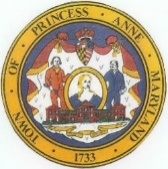 Joseph “Joey” Gardner								President									Orlondo “Dell” Taylor						Vice President					Lionel Frederick				Commissioner				  	Marshall Corbin						             Commissioner 								Shelley Johnson					           		 Paul Wilber Commissioner								Town Attorney 				Work SessionCall to Order Pledge of Allegiance Moment of Silence Motion to Accept Agenda August Citizens Merit Award NominationTrash Collection PolicyPresident and Commissioners Charter Change: Recall for Commissioners